PROCESSO ADMINISTRATIVO LICITATÓRIO Nº083/2019EDITAL DO LEILÃO PÚBLICO Nº001/2019RELATÓRIO FOTOGRÁFICOItem 1:	                                                                                         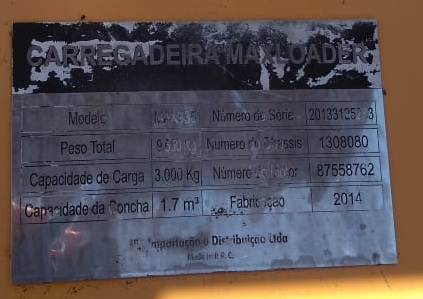 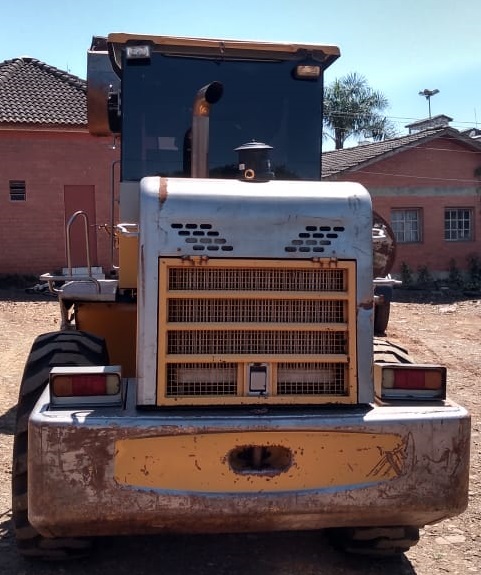 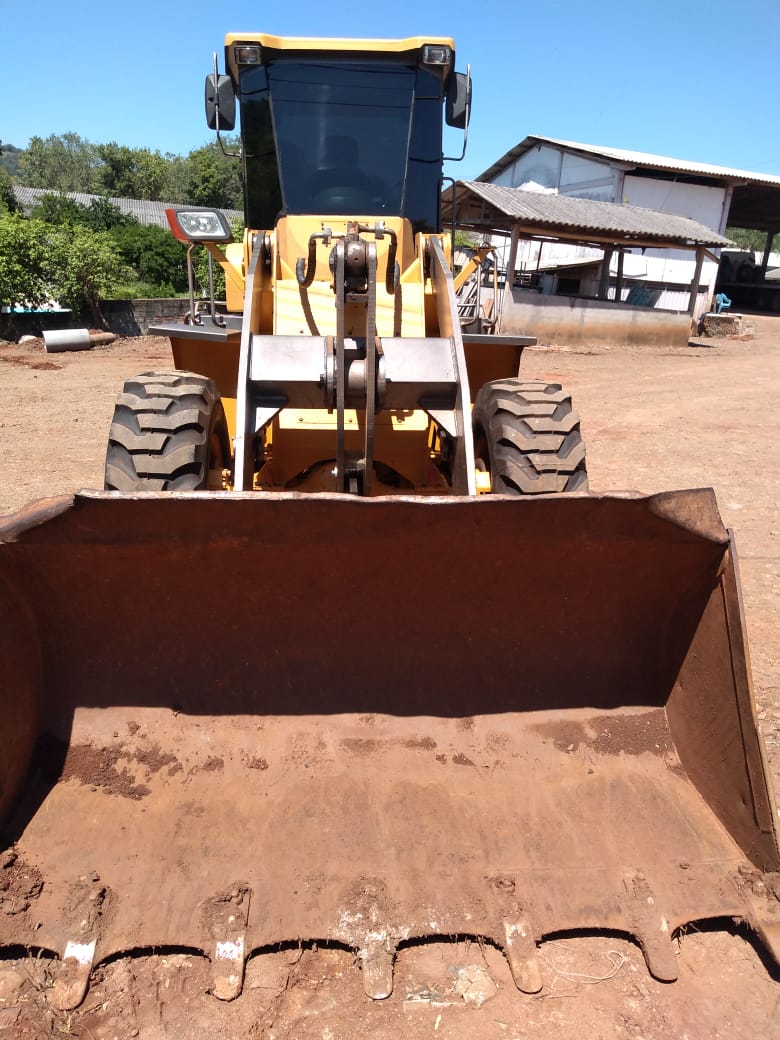 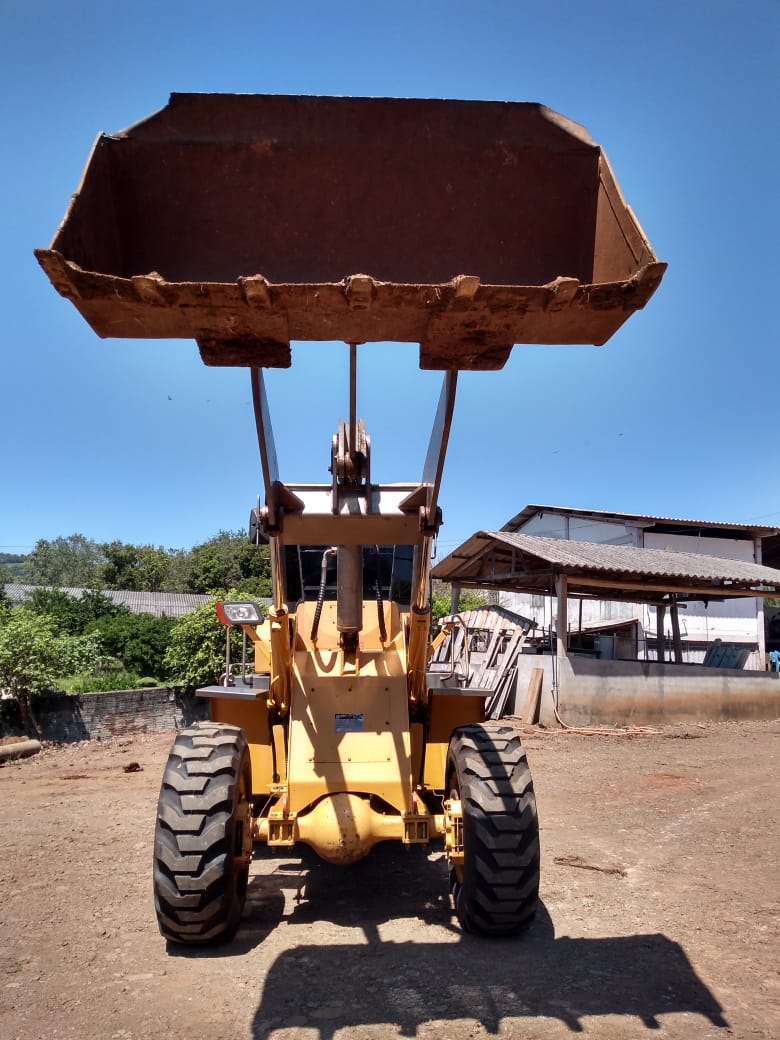 Item 2: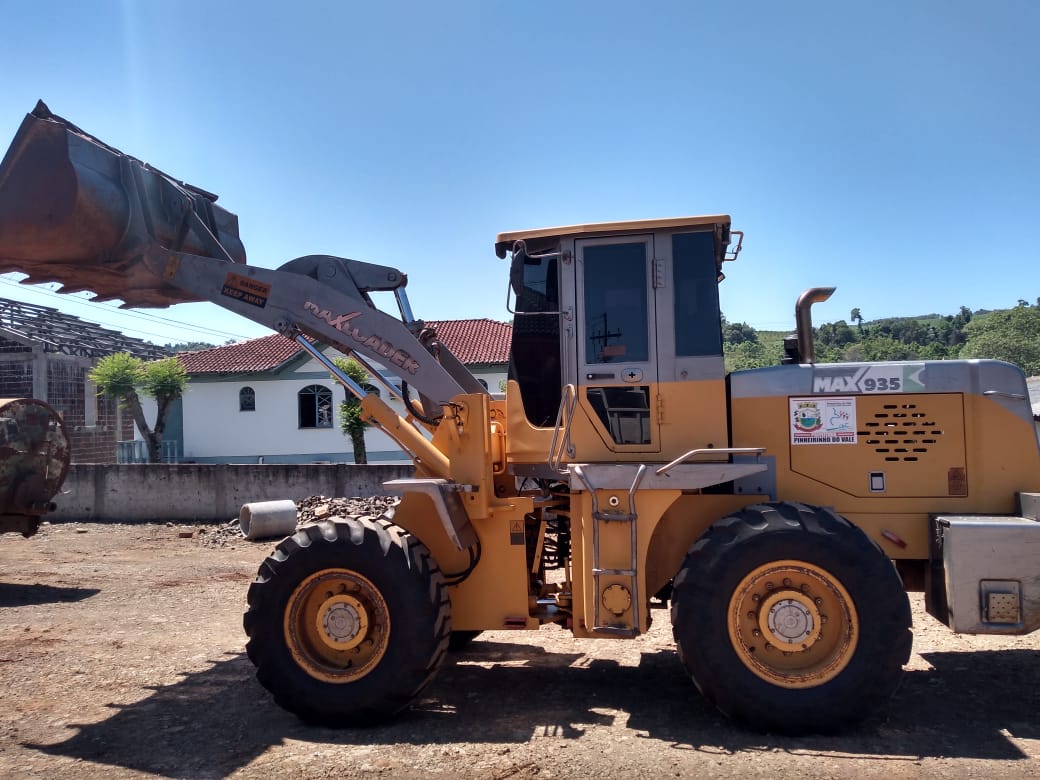 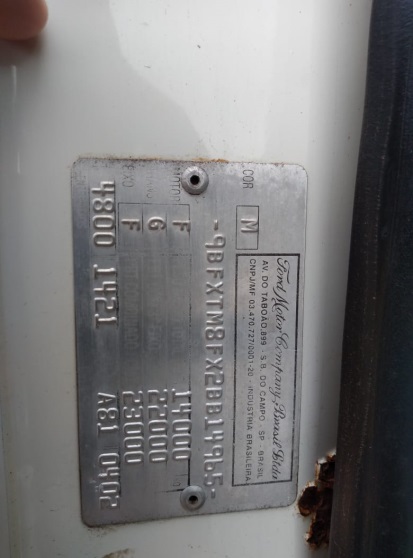 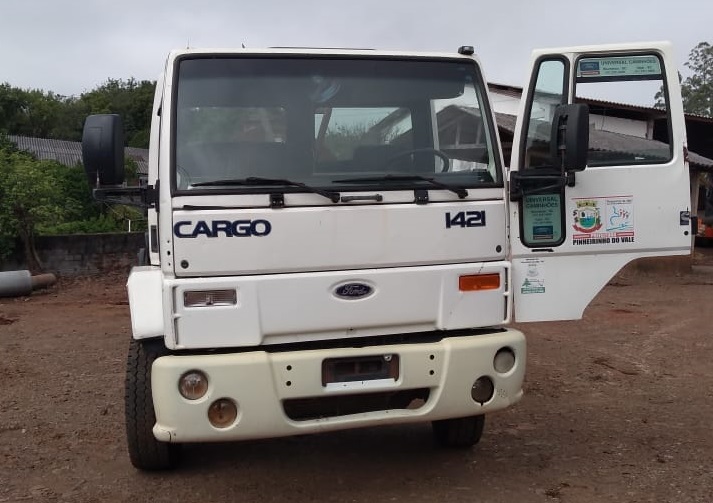 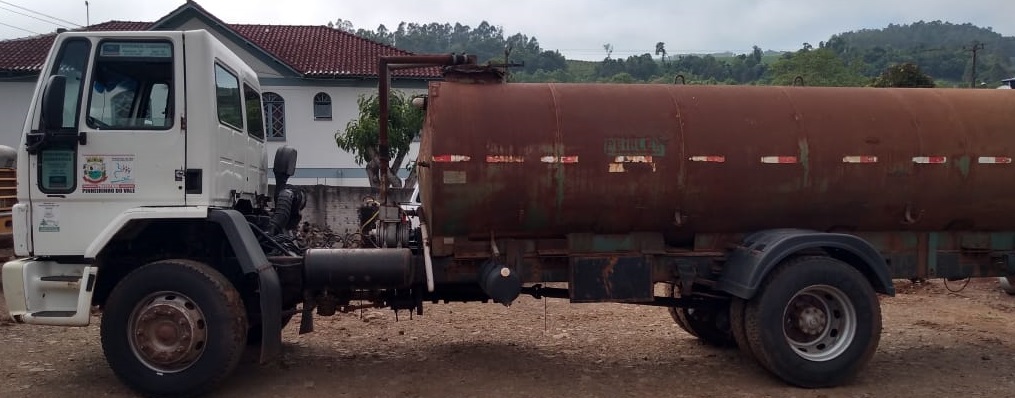 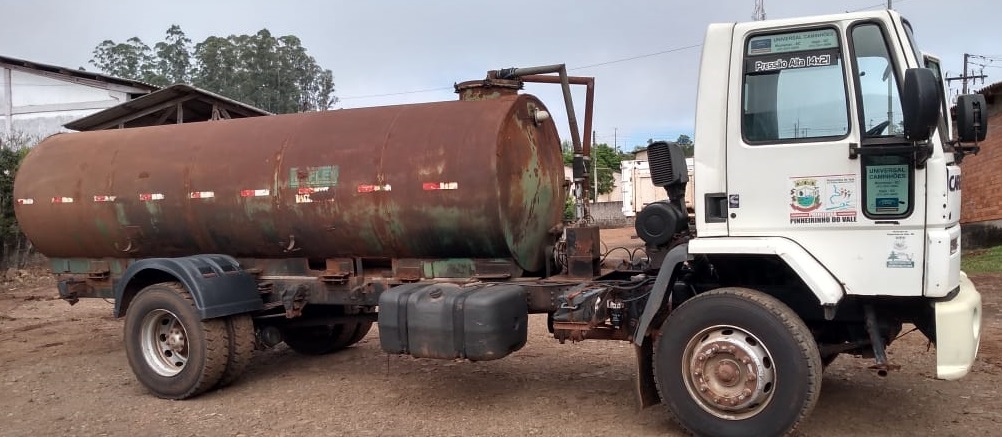 Município de Pinheirinho do Vale - RS, em 09 de outubro de 2019.ELTON TATTOPrefeito Municipal